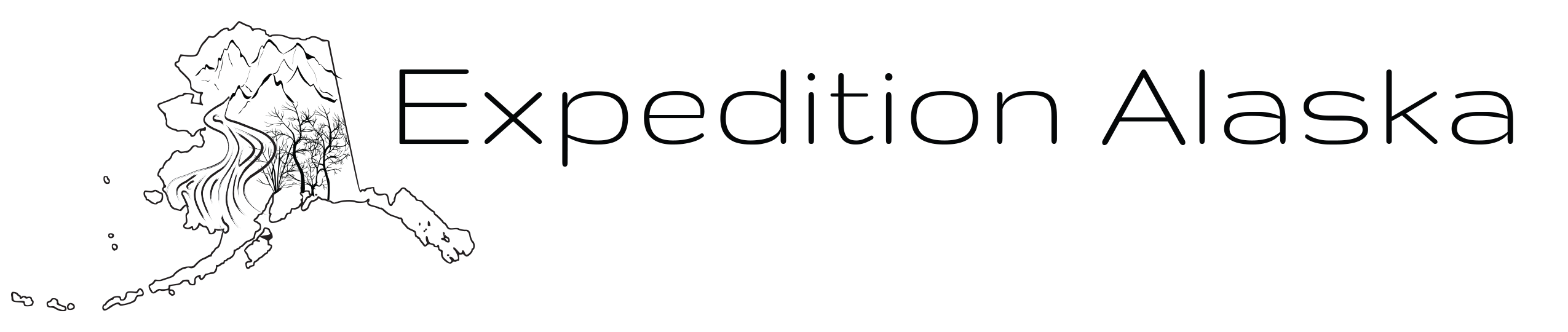 Course:  		SC 11000 B01 Natural History of AlaskaSemester:  		Fall Block 2019Credit Hours:		4Meeting Times:	August 26-30, 9:00am-5:00pm, GH 231September 1-September 12 IN FIELDSeptember 13-20, 9:00am-5:00pm, GH 231Course Fee:		no feeInstructors:  		Professor Tim Rawson and Meredith Marchioni		Email:			tmrwson@alaskapacific.edu 	mmarchioni@alaskapacific.edu	 Phone:			907.564.8301				Office:			GH 217					Course Description: What the APU catalog says: This is an introduction to the animals, plants, and geology of Alaska’s terrestrial and coastal ecosystems. Natural history is generally understood as the study of the non-human world. It is all-encompassing, including cosmology, atmosphere, tectonics, chemistry, fungi and plants, invertebrates and vertebrates, classification and processes. This course will limit that field to Alaska, especially places easily accessed from Anchorage. Satisfies SI Physical/Biological Scientific Inquiry for Foundational Studies. Offered: Fall.To add to that: In these days of specialization, too few people know something about a lot of things. We’ll be introducing you to a lot of things. There are two aspects of this: appreciation and investigation. The former allows us to look around with a heightened sense of understanding of what we are seeing, while the latter poses questions and ways of answering. We will be spending a fair amount of time outdoors. The centerpiece of the block course will be what we call Expedition Alaska, an extended field trip to the Interior. We’ll be steering rafts down 160 miles of the Yukon River, camping along the way and learning how to do natural history using pre-electronics methods. You need no camping or rafting experience, just a willingness to participate. Before and after we’ll have indoors classes and shorter field trips to different environs.Competencies:  There is the what of learning, and the how (below), but what about the skills of learning? We call these Core Competencies, and we organize our curriculum around five of them. This course will introduce you to all.   Match these to the acronyms seen above in the learning objectives:Effective communication (EC): demonstrating ability to get one’s point across in writing, presentations, and organizations in order to share information and foster collaboration.Critical thinking (CT): demonstrating ability to compute, analyze, make sense of information or data, and reach reasoned conclusions cognizant of possible bias, perspective, and fallacies.Cultural and historical perspective (CH): demonstrating ability to effectively consider tradition and heritage in relation to decision-making in a world shaped by diverse cultures and abiding histories.Scientific Inquiry (SI): demonstrating ability to reach verifiable conclusions based on documented observations and recognized methods in order to know how things work in our world.Ethical engagement (EE): demonstrating ability to raise needed questions, frame problems effectively, and apply ethical problem-solving to make things better.Learning Objectives:  Students will: Develop an understanding of the geological history and geomorphology of much of Alaska (SI)Learn the taxonomies of pertinent floral and faunal communities (SI)Be able to tell ‘histories’ of various biomes through understanding ecological processes (SI)Learn techniques in field investigation and research (SI, CT)Learn observation and recording techniques by keeping a detailed field journal (SI, EC)Appreciate the human history and use of Alaskan landscapes (CHP)Practice presentation skills through student-led teaching opportunities (EC)Begin engaging in ethical understandings of land use issues (EE)		Active LearningActive learning refers to the process of deep understanding that come from interactive and reflective education rather than rote memorization and information recall.  Instructional/Delivery MethodAchieving the course objectives and enhancing your competencies results from a dynamic process between the course instructors and the students. Rather than describe teaching methods, consider them as learning methods. No learning happens unless you want it to, regardless of the type of learning tool the instructor uses. These tools are such familiar things as lectures, discussions, presentations, projects, field work, assignments, and evaluations; you can expect all of these to be used, and each of them works if you agree to let them; call this student engagement. Insofar as these tools enhance engagement, they are all part of a toolbox of active learning methods.Required TextsRonald L. Smith, Interior and Northern Alaska: A Natural HistoryField notebooksAttendance & ParticipationWe keep an attendance record. In a block course, attendance is mandatory: we’re trying to cram a semester’s worth of course into four weeks. If you find other things more important than coming to class, we suggest you closely examine your priorities. See the comments on Participation for more thoughts on this. Note this from the APU Catalog: "Students who wish to withdraw from a course and receive a 'W' grade must drop the course prior to completion of 80% of the term. The 'W' grade may not be granted after that date unless the student files a Request for Special Consideration and the 'W' grade is approved." What we call the census date is August 25 for this term. You pay the full cost of the course after the census date, regardless of completion, and are responsible for the tuition.Communications ExpectationsAll official communication regarding the course and APU information goes through APU email.  Students are expected to be reading email prior to the course starting and for any portion of the course where meetings are held on campus.  For the field portion of the course, there are different expectations regarding communications, which will be established prior to leaving the campus.Technical Requirements & ApplicationsFor technical assistance with APU’s Blackboard, MyAPU, the Student Portal, contact the IT Helpdesk:  907.564.8350, ithelpdesk@alaskapacific.eduUAA/APU Consortium Library Developing the essential competency of Critical Thinking, APU students are challenged to grow their information literacy, analyzing and evaluating sources for truth claims, methodologies, and perspectives.  The Consortium Library contributes significantly to the information literacy of our community with rich collections and references, as well as expert staff and online services.Website: http://lib.uaa.alaska.edu/   Phone: 907-786-1871 Ask-a-Librarian: http://lib.uaa.alaska.edu/research/ask/  To activate your library privileges (for both online and onsite access), contact the IT Department.Disability Support ServicesIn accordance with the Americans with Disabilities Act of 1990, it is the policy of Alaska Pacific University to make reasonable accommodations for qualified students with disabilities. If a student with a disability needs reasonable accommodations, the student must notify the Assistant to the Dean of Students in a timely manner. Once the student notifies the Assistant to the Dean of Students, processes and procedures for documenting a disability will be provided to the student upon request. Once the student provides the required documentation to the Assistant to the Dean of Students, the interactive process for developing reasonable accommodations will begin; this process involves the Assistant to the Dean of Students meeting or talking with the student about his or her needs prior to providing the student with a reasonable accommodation approval or denial letter. Students will be notified, in writing, by the Assistant to the Dean of Students when the request for reasonable accommodations is approved or denied. It is the student’s responsibility to present the approval letter, documenting the approved reasonable accommodations with respect to the University course, to the faculty member. To receive reasonable accommodations with respect to a University course, a student must follow the process described above. Faculty members are not expected to make reasonable accommodations for students who have not been officially approved for reasonable accommodations by the Assistant to the Dean of Students. The Assistant to the Dean of Students will not discuss reasonable accommodations for any student with a faculty member, without prior written consent from that student. For more information please contact Kaili Martin, Assistant to the Dean of Students (kamartin@alaskapacific.edu; 907-564-8287).Honor Policy APU is a community of learners in which all enjoy freedoms and privileges based upon mutual trust and respect as well as a clear sense of responsibility.  Students are expected to do all work assigned, to do it honestly and with integrity.  We assume your personal integrity and honesty, and that you will adhere to APU’s Honor Policy as defined in the Catalog and Student Handbook. Understand plagiarism and don’t commit it. Course instructors have latitude in addressing plagiarism, including giving a course grade of F. We expect you to use many sources to inform your learning; cite them, and all will be well.Risk Management Travel:  This course travels in a remote wilderness setting where medical services and communication with civilization are not readily available. Students on this course are expected to act in a professional manner.  They will be expected to understand, be aware of, and avoid the hazards of the area.  If an incident does occur the group will act as a team to provide the best care for the patient as possible.  Independent student travel is a possibility if weather, route, and student abilities allow.Emergency Contact: For family emergencies only families can contact APU’s intown coordinator at 907-562-0791.  APU will then assist the family in contacting the course.Group Dynamics: Students understand that we will be working together in close proximity for and extended time. Each person will do their best to take care of themselves and others, being aware of their behavior in order to be respectful traveling companions.  Good expedition behavior requires that each individual take care of themselves so in order to better take care of others in a selfless way.Alcohol, Drugs, Tobacco, Phones:  We aim to have as safe a course as possible. To this end no alcohol, tobacco, illegal drugs or phones/musical listening devices are allowed. Insurance: All students must show proof of major medical insurance (insurance card and/or fill out and send in Student Insurance application) and sign a waiver before being allowed on the course.GradingSuccessful completion of this course includes fulfillment of the assignments and preparing for class participation. See the assignment sheets for specific details on these.Participation						30%	Field journal						30%Alaska Subject Presentation				5%	Alaska Character Presentation				5%Exams (2) 						30%Grading policiesWe won’t grade on a curve. All of you can get an A, but each of you will have to earn it. Grading criteria are outlined on each assignment. 	100-90 %	A rangeNote our definition of an A grade: "Superior mastery of facts and principles; demonstrated clear evidence that stated course objectives and requirements were met by the student." Please note that does not say that you must agree with me on matters of historical or political interpretation. 	89 – 80	B range	79 – 70	C range	69 – 60	D range	59 -  F rangeAn incomplete grade (I) is possible if conditions beyond your control impede your conclusion of the course, and you have been making satisfactory progress. Receipt of an incomplete involves negotiation with me.Agenda & Schedule:	Meetings and Agenda Subject to Change				Census Date (last day to DROP): 			August 29	Withdrawal Date (last day for W on transcript:	September 16DatesAgendaNotesMonday8/26Meet & Greet, course intro, expectations, and packing demonstration.Room: CG 102Meet the Yukon team, paperwork, expedition risk and reward.Tuesday 8/27Guest: Campus discovery and sampling techniques11:30am student gear check.Arrive at 9am with all gear you will take on the trip.Goose Lake raft demonstration.Wednesday 8/28River hydrology, safety, and hygiene.Guest: Alaska GeologyExpedition Anchorage: shopping for last minute items (seriously, get some wet wipes)Thursday8/29Bear discussion; Meet Erin TrochimReceive rented gear from NOLSIMPORTANT: Last Day to DROPFriday8/30Guest: Alpine Biome walk (field trip)Self-directed packing, learning, exploring, napping, dreaming big. Sunday9/1Departure Day: Meet in Atwood parking lot no later than 7:00am. Students should arrive with everything for the trip.Eagle, AK - HERE WE COME!Departure Day: Meet in Atwood parking lot no later than 7:00am. Students should arrive with everything for the trip.Eagle, AK - HERE WE COME!9/2-9/11ExpAK floats the Yukon: Eagle – Circle, AlaskaExpAK floats the Yukon: Eagle – Circle, AlaskaWednesday 9/11Arrive at Circle, camp near Fairbanks.Arrive at Circle, camp near Fairbanks.Thursday 9/12Return to Anchorage and SHOWERReturn to Anchorage and SHOWERFriday9/13Classroom (GH 231)Debrief. Exam distributed.Time to re-visit journal, scrub the river off your clothes, catch up on 10-days of social media, go for a hike with your new friends, Time to complete examGear clean upMonday9/16Natural History & Technology*Exams due @ 9amGuest speakerIMPORTANT: last day to drop the course and receive a “W”.Tuesday9/17Travel to SewardSealife Center, Kenai Fjords, Exit GlacierWednesday9/18Guest speaker on climate in AlaskaMarine MammalsThursday9/19Programming, coding, and SCIENCEFriday9/20Careers and Natural History